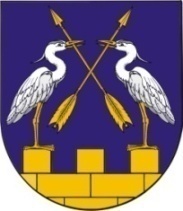 КОКШАЙСКАЯ СЕЛЬСКАЯ       МАРИЙ ЭЛ РЕСПУБЛИКЫСЕ         АДМИНИСТРАЦИЯ  ЗВЕНИГОВО МУНИЦИПАЛ                                            ЗВЕНИГОВСКОГО       РАЙОНЫН КОКШАЙСК           МУНИЦИПАЛЬНОГО РАЙОНА ЯЛ КУНДЕМ          РЕСПУБЛИКИ МАРИЙ ЭЛ АДМИНИСТРАЦИЙЖЕ                      ПОСТАНОВЛЕНИЕ 			                           ПУНЧАЛот 25 января 2024 года № 20О выделении специальных мест для размещения предвыборных печатных агитационных материалов в период проведения избирательной кампании на выборах Президента Российской Федерации на территории Кокшайского сельского поселения        На основании   п. 7 ст. 54 Федерального закона РФ от 12.06.2002 № 67-ФЗ «Об основных гарантиях избирательных прав и права на участие в референдуме граждан Российской Федерации», п. 7 ст. 55 Федерального закона  от 10.01.2003 № 19-ФЗ «О выборах Президента Российской Федерации», п. 5.1  Положения о Кокшайской сельской администрации, Кокшайская сельская администрация П О С Т А Н О В Л Я Е Т: 1. Выделить специальные места для размещения предвыборных печатных агитационных материалов на территории Кокшайского сельского поселения, согласованные с руководителями предприятий и организаций, собственниками зданий (сооружений), согласно приложению.2. Рекомендовать руководителям предприятий и организаций, указанным в приложении к настоящему постановлению, оборудовать специальные места для размещения предвыборных печатных агитационных материалов и выделять в них равную площадь зарегистрированным кандидатам на должность Президента Российской Федерации.3. В местах, не определенных пунктом 1 настоящего постановления, предвыборные печатные агитационные материалы могут вывешиваться (расклеиваться, размещаться) в помещениях, на зданиях, сооружениях и  иных объектах  только при наличии письменного согласия собственников, владельцев указанных объектов при наличии письменного согласия собственников, владельцев указанных объектов и на их условиях. 4. Рекомендовать собственникам (владельцам) зданий (сооружений) согласовывать размещение печатных агитационных материалов не выше уровня первого этажа зданий (сооружений).5. Запретить размещать предвыборные печатные агитационные материалы на памятниках, обелисках, зданиях, сооружениях и в помещениях, имеющих историческую или архитектурную ценность, а также в зданиях, в которых размещены избирательные комиссии, помещениях для голосования, и на расстоянии менее 50 метров от входа в них. 6. Направить список мест, выделенных для размещения печатных предвыборных агитационных материалов в Звениговскую районную территориальную избирательную комиссию. 7. Настоящее постановление вступает в силу после его подписания и подлежит обнародованию и размещению  на официальном сайте муниципального образования «Звениговский муниципальный район» в информационно-телекоммуникационной сети «Интернет» (адрес доступа:http://www.admzven.ru).  8. Контроль за исполнением настоящего постановления оставляю за собой. Глава администрации                                                                 П.Н.НиколаевПриложениек постановлению Кокшайскойсельской администрации                                                                                             от 25 января 2024 года № 20Список специальных мест, выделяемых для предвыборных печатных агитационных материалов на территории Кокшайского сельского поселения№ п/пНомер и наименование УИКАдрес, место нахождения специального места для размещения агитационного материала.1.262 Кокшайскийс. Кокшайск. ул. Кологривова, д. 26, доска объявлений   на здании автостанции;п. Таир, ул. Школьная, 17 «ж», доска объявлений у магазина «Анюта»;д. Семеновака, ул. Селиванова, д. 44, доска объявлений у магазина «Южный»2.265 Шимшургинскийд. Шимшурга, ул. Шимшургинская, д. 77, доска объявлений у магазина «Чайка»; д. Ялпай, ул. Ялпайская, д. 46 «а», доска объявлений у магазина-кафе «Пегас»п. Шуйка, ул. Центральная. 38 «а», доска объявлений у магазина «Апрель»